Welcome To Emmanuel Lutheran – N.A.L.C.Thanks for worshiping with us this evening. Your presence is your gift to us. We pray that our Service of Worship is a blessing to you. Sealed by the Holy Spirit and marked with the cross of Christ forever we are -- praising, proclaiming and practicing  --  Emmanuel,   God  with  us,   in  daily  life!Emmanuel Lutheran Church	Emmanuel North 		3819 - 18th Avenue NW      		1965 Emmanuel Dr NW Rochester, MN 55901		(7601 - 18th Ave NW)Phone: 507-206-3048              Website: 	         www.emmanuelofrochester.org Email Address:       EmmanuelRochesterNALC@gmail.com          Facebook page:      Emmanuel Lutheran Church of Rochester, MNMen’s Bible StudyMen meet at Oasis Church each Wednesday at 11am, Nov 15th, 29th and Dec 6th, 13th, 20th & 27th to study the Scriptures.Women’s Bible StudyWomen meet at Oasis Church every other Wednesday at 1pm, Nov 29th and Dec 13th to study “Chasing Vines”  by  Beth  Moore.Page 12 of 12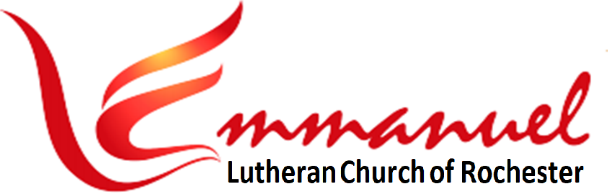 Worship - Eve of Christ the King	       Sat, Nov 25th, 2023 - 4pmPastor:      Rev Doug Hedman	       Lutheran Book of WorshipPianist:     Mary Ann Groven	       - Setting IIReader:     Lee Pearce       * indicates stand as you are ableBrief Order of Confession & Forgiveness – Pg 77P:  In the name of the Father and of the Son and of the Holy Spirit.C:  Amen.P:  Almighty God, to whom all hearts are open, all desires known, and from whom no secrets are hid: Cleanse the thoughts of our hearts by the inspiration of you Holy Spirit, that we may perfectly love you and worthily magnify your holy name, through Jesus Christ our Lord.                                                                   C:  Amen.P:  If we say we have no sin, we deceive ourselves, and the truth is not in us. But if we confess our sins, God who is faithful and just will forgive our sins and cleanse us from all unrighteousness.Most merciful God,C:  We confess that we are in bondage to sin and cannot free ourselves. We have sinned against you in thought, word, and deed, by what we have done and by what we have left undone. We have not loved you with our whole heart; we have not loved our neighbors as ourselves. For the sake of your Son, Jesus Christ, have mercy on us. Forgive us, renew us, and lead us, so that we may delight in your will and walk in your ways, to the glory of your holy name.  Amen.Page 1 of 12 P:  Almighty God, in his mercy, has given his Son to die for us and, for his sake, forgives us all our sins. As a called and ordained minister of the Church of Christ, and by his authority, I therefore declare to you the entire forgiveness of all your sins in the name of the Father, and of the Son, and of the Holy Spirit. In the mercy of almighty God, Jesus Christ was given to die for us, and for his sake God forgives us all our sins. As a called and ordained minister of the Church of Christ, and by his authority, I therefore declare to you the entire forgiveness of all your sins in the name of the Father, and of the Son, and of the Holy Spirit.        C: Amen.Hymn: All Hail the Power of Jesus' Name LBW #328Verse 1All Hail the Pow’r of Je-sus' Name. Let An-gels Pros-trate Fall.Bring Forth the Roy-al Di-a-dem, And Crown Him Lord of All.Bring Forth the Roy-al Di-a-dem, And Crown Him Lord of All.Verse 2Crown Him, You Mar-tyrs of Our God, Who From His Al-tar Call.Ex-tol the Stem of Jes-se's Rod, And Crown Him Lord of All.Ex-tol the Stem of Jes-se's Rod, And Crown Him Lord of All.Verse 3O Seed of Is-rael's Cho-sen Race, Now Ran-somed from the Fall,Hail Him Who Saves You by His Grace, And Crown Him Lord of All.Hail Him Who Saves You by His Grace, And Crown Him Lord of All.Verse 4Hail Him, You Heirs of Da­vid’s Line, Whom Da­vid Lord Did Call,The God In­car­nate, Man Di­vine, And Crown Him Lord of All,The God In­car­nate, Man Di­vine, And Crown Him Lord of All.Verse 5Sinners, Whose Love Can Ne'er For-get the Wormwood & the GallGo, Spread Your Tro-phies at His Feet, And Crown Him Lord of AllGo, Spread Your Tro-phies at His Feet, And Crown Him Lord of AllPage 2 of 12Verse 6Let Ev-'ry Kin-dred, Ev-'ry Tribe, On This Ter-rest-ri-al Ball,To Him All Maj-es-ty As-cribe, And Crown Him Lord of All.To Him All Maj-es-ty As-cribe, And Crown Him Lord of All.Verse 7O That with Yon-der Sac-red Throng We at His Feet May Fall.We'll Join the Ev-er-last-ing Song, And Crown Him Lord of All.We'll Join the Ev-er-last-ing Song, And Crown Him Lord of All.*Greeting – Pg 78P:  The grace of our Lord Jesus Christ, the love of God     & the Communion of the Holy Spirit Be with you all.C:  And also with you.					      *Kyrie – Pg 78-79P:  In Peace Let Us Pray to the Lord.C:  Lord, Have Mer-cy.				P:  For the Peace from A-bove,      And for Our Sal-va-tion, Let Us Pray to the Lord.C:  Lord, Have Mer-cy.				P:  For the Peace of the Whole World,     For the Well-Being of the Church of God,      And for the Uni-ty of All, Let Us Pray to the Lord.C:  Lord, Have Mer-cy.				 P:  For This Holy House, and For All Who Offer Here      Their Wor-ship and Praise, Let Us Pray to the Lord.C:  Lord, Have Mer-cy.				P:  Help, Save, Comfort, & De-fend Us, Gra-cious Lord.C:  A-men.Page 3 of 12Hymn of Praise – 79-80P:	Glo-ry to God in the High-est, and Peace to His Peo-ple on Earth.C:  	Lord God, Heav-en-ly King, Al-might-y God and Fa-ther,We Wor-ship You, We Give You Thanks,We Praise You for Your Glo-ry.Lord Je-sus Christ, On-ly Son of the Fa-ther, Lord God, Lamb of God, You Take A-way the Sin of the World,Have Mer-cy on Us. You are Seat-ed at the Right Hand Of the Father, Re-ceive Our Prayer. For You A-lone are the Ho-ly One,You A-lone are the Lord, You A-lone are the Most High,Je-sus Christ, with the Ho-ly Spir-it,In the Glo-ry of God the Fa-ther.  A-men.  * Salutation – Pg 82P:  The Lord be with you.C:  And also with you.Prayer of the Day – Pg 82P: Let us pray:	Almighty and everlasting God, you have crowned your Son as King and, by him, will renew your whole creation. May the families of the earth now torn apart and yoked by sin find liberty in him and be subjected to his gentle rule. Grant this, we pray, through the same Jesus Christ, your Son, our Lord, who lives and reigns with you and the Holy Spirit, one God, now and forever.C:  Amen.Page 4 of 121st Reading: Ezekiel 34:11-16, 20-2411“For thus says the Lord God: Behold, I, I myself will search for my sheep and will seek them out. 12As a shepherd seeks out his flock when he is among his sheep that have been scattered, so will I seek out my sheep, and I will rescue them from all places where they have been scattered on a day of clouds and thick darkness. 13And I will bring them out from the peoples and gather them from the countries, and will bring them into their own land. And I will feed them on the mountains of Israel, by the ravines, and in all the inhabited places of the country. 14I will feed them with good pasture, and on the mountain heights of Israel shall be their grazing land. There they shall lie down in good grazing land, and on rich pasture they shall feed on the mountains of Israel. 15I myself will be the shepherd of my sheep, and I myself will make them lie down, declares the Lord God. 16I will seek the lost, and I will bring back the strayed, and I will bind up the injured, and I will strengthen the weak, and the fat and the strong I will destroy. I will feed them in justice. 20“Therefore, thus says the Lord God to them: Behold, I, I myself will judge between the fat sheep and the lean sheep. 21Because you push with side and shoulder, and thrust at all the weak with your horns, till you have scattered them abroad, 22I will rescue my flock; they shall no longer be a prey. And I will judge between sheep and sheep.  23And I will set up over them one shepherd, my servant David, and he shall feed them: he shall feed them and be their shepherd. 24And I, the Lord, will be their God, and my servant David shall be prince among them. I am the Lord; I have spoken.”The Word of the Lord.			C: Thanks be to God.Page 5 of 12Psalm 95:1-7a  (Read Responsively)1		Come, let us sing to the Lord;                             			Let us shout for joy to the Rock of our salvation.2		Let us come before his presence with thanksgiving			And raise a loud shout to him with psalms.     3		For the Lord is a great God,			And a great King above all gods.                      4		In his hand are the caverns of the earth,			And the heights of the hills are his also.          5		The sea is his, for he made it,			And his hands have molded the dry land.        6		Come, let us bow down, and bend the knee,			And kneel before the Lord our Maker.             7a		For he is our God, and we are the people of his pasture			And the sheep of his hand.2nd Reading: 1 Corinthians 15:20-2820But in fact Christ has been raised from the dead, the firstfruits of those who have fallen asleep. 21For as by a man came death, by a man has come also the resurrection of the dead. 22For as in Adam all die, so also in Christ shall all be made alive. 23But each in his own order: Christ the firstfruits, then at his coming those who belong to Christ. 24Then comes the end, when he delivers the kingdom to God the Father after destroying every rule and every authority and power. 25For he must reign until he has put all his enemies under his feet. 26The last enemy to be destroyed is death. 27For “God has put all things in subjection under his feet.” But when it says, “all things are put in subjection,” it is plain that he is excepted who put all things in subjection under him.  28When all things are subjected to him, then the Son himself will also be subjected to him who put all things in subjection under him, that God may be all in all.The Word of the Lord.			C: Thanks be to God.Page 6 of 12*Gospel Verse: “Al-le-lu-ia”Al-le-lu-ia, Lord, to Whom Shall We Go? You Have the Words of E-ter-nal Life,  Al-le-lu-ia.*Gospel: Matthew 25: 31-46The Holy Gospel According to St Matthew, the 25th Chapter.C: Glory to you, O Lord.31Jesus said to the disciples, “When the Son of Man comes in his glory, and all the angels with him, then he will sit on his glorious throne. 32Before him will be gathered all the nations, and he will separate people one from another as a shepherd separates the sheep from the goats. 33And he will place the sheep on his right, but the goats on the left. 34Then the King will say to those on his right, ‘Come, you who are blessed by my Father, inherit the kingdom prepared for you from the foundation of the world.  35For I was hungry and you gave me food, I was thirsty and you gave me drink, I was a stranger and you welcomed me, 36I was naked and you clothed me, I was sick and you visited me, I was in prison and you came to me.’  37Then the righteous will answer him, saying, ‘Lord, when did we see you hungry and feed you, or thirsty and give you drink?   38And when did we see you a stranger and welcome you, or naked and clothe you?   39And when did we see you sick or in prison and visit you?’   40And the King will answer them, ‘Truly, I say to you, as you did it to one of the least of these my brothers, you did it to me.’   41“Then he will say to those on his left, ‘Depart from me, you cursed, into the eternal fire prepared for the devil and his angels. 42For I was hungry and you gave me no food, I was thirsty and you gave me no drink, 43I was a stranger and you did not welcome me, naked and you did not clothe me, sick and in prison and you did not visit me.’  44Then they also will answer, saying, ‘Lord, when did we see you hungry or thirsty or a stranger or naked or sick or in prison, and did not minister to you?’   45Then he will answer them, saying, ‘Truly, I say to you, as you did not do it to one of the least of these, you did not do it to me.’  46And these will go away into eternal punishment, but the righteous into eternal life.”The Gospel of the Lord. 	C: Praise to you, O Christ.******  Sermon:   Rev Doug Hedman  ******Hymn:      All Glory Laud and Honor      LBW #108RefrainAll Glo-ry, Laud, and Hon-or          To You, Re-deem-er, King,To Whom the Lips of Chil-dren      Made Sweet Ho-san-nas Ring. Verse 1You Are the King of Is-rael            And Da-vid's Roy-al Son,Now in the Lord's Name Com-ing, Our King and Bless-ed One. All Glo-ry, Laud, and Hon-or          To You, Re-deem-er, King,To Whom the Lips of Chil-dren      Made Sweet Ho-san-nas Ring. Verse 2The Com-pa-ny of An-gels            Are Prais-ing You on High.Cre-a-tion and All Mor-tals          In Cho-rus Make Re-ply. All Glo-ry, Laud, and Hon-or          To You, Re-deem-er, King,To Whom the Lips of Chil-dren      Made Sweet Ho-san-nas Ring. Verse 3The Mul-ti-tude of Pil-grims         With Palms Be-fore You Went.Our Praise & Prayer & An-thems  Be-fore You We Pre-sent. All Glo-ry, Laud, and Hon-or          To You, Re-deem-er, King,To Whom the Lips of Chil-dren      Made Sweet Ho-san-nas Ring. Verse 4To You, Be-fore Your Pas-sion, They Sang Their Hymns of Praise.To You, Now High Ex-alt-ed,          Our Mel-o-dy We Raise. All Glo-ry, Laud, and Hon-or         To You, Re-deem-er, King,To Whom the Lips of Chil-dren      Made Sweet Ho-san-nas Ring. Verse 5Their Praises You Ac-cept-ed,      Ac-cept the Prayers We Bring,Great Au-thor of All Good-ness,    O Good and Gra-cious King. All Glo-ry, Laud, and Hon-or         To You, Re-deem-er, King,To Whom the Lips of Chil-dren      Made Sweet Ho-san-nas Ring. Page 8 of 12*Confession of Faith:  Apostles’ Creed – Pg 85C:  I Believe in God, the Father Almighty,Creator of Heaven and Earth.I Believe in Jesus Christ,  His Only Son,  Our Lord.He Was Conceived by the Power of the Holy SpiritAnd Born of the Virgin Mary.He Suffered Under Pontius Pilate,Was Crucified, Died, and Was Buried. He Descended into Hell.On the Third Day He Rose Again. He Ascended Into Heaven,And is Seated at the Right Hand of the Father.He Will Come Again to Judge the Living and the Dead.I Believe in the Holy Spirit, the Holy catholic Church,The Communion of Saints, the Forgiveness of Sins,The Resurrection of the Body, and the Life Everlasting.   Amen.Sharing the Peace – Pg 96P: The peace of the Lord be with you.            C: And also with you.******     Offerings Gathered & Presented     ******Offertory Hymn – Pg 96Cre-ate in Me a Clean Heart, O GodAnd Re-new a Right Spir-it With-in Me.Cast Me Not A-way from Your Pres-enceAnd Take Not Your Ho-ly Spir-it from MeRe-store to Me the Joy of Your Sal-va-tion,And Up-hold Me with Your Free Spir-it.The Prayers of the Church – Pg 97A:  Let us pray for the whole people of God in Christ Jesus,            and for all people according to their needs.	(A brief silence)Page 9 of 12For Christ the KingLord Jesus Christ, you are the Alpha and Omega, the beginning and the end. Another year in the church has ended, reminding us that our time in the present world will also end in you. Teach us to number our days, that we may live in the confidence that you reign with the Father and the Holy Spirit, one God forever, the King of truth. Lord, in your mercy,  			C: Hear our prayer.For DiscipleshipHeavenly Father, Jesus said that whatever we do to those who are the “least,” we also do to him. Make us generous in our words, actions, and with our resources, that we would follow Jesus in loving discipleship all our days. Let us not look past those in need or neglect those who are suffering, rather let us give of ourselves and trust that God will use us to care for his people.Lord, in your mercy,  			C: Hear our prayer. For Sabbath RestLord of the Sabbath, be with all of us this day that we would find rest and regeneration. Help us to hear and know you in our keeping of the Sabbath so that we might be renewed for work in your kingdom each and every day.Lord, in your mercy,  			C: Hear our prayer.For the Outcast and the Marginalized                                                                                            Life-giving Spirit, transform our communities into places of welcome for those who have been shunned or marginalized. Help us to see in them the very presence of our Lord Jesus. Then by your power, send us forth with greetings of grace and peace on our lips and compassion and mercy in our hearts. Be with all who suffer, especially 				[NAMES]   Lord, in your mercy,  			C: Hear our prayer.P:  Into your hands, O Lord, we commend all for whom we pray, trusting in your mercy; through you Son, Jesus Christ, our Lord.C: Amen.Page 10 of 12*Lord’s Prayer: Traditional Version – Pg 97Our Father, Who Art in Heaven, Hallowed be Thy Name,Thy Kingdom Come, Thy Will be Done, on Earth as it is in Heaven.Give Us This Day Our Daily Bread. And Forgive us Our Trespasses,As We Forgive Those Who Trespass Against Us.And Lead Us Not into Temptation, But Deliver us from Evil.For Thine is the Kingdom, and the Power, and the Glory,Forever and Ever.  Amen.*Benediction – Pg 97The Lord Bless You and Keep You, The Lord Make His Face Shine on You and Be Gracious to You,        The Lord Look Upon You with Favor and Give You Peace.In the Name of the Father, and of the Son, and of the Holy Spirit.                                  C: Amen.Hymn:        Lead On, O King Eternal       LBW #495Verse 1Lead on, O King E-ter-nal, the Day of March Has Come.Hence-forth in Fields of Con-quest Your Tents Will Be Our Home.Through Days of Prep-a-ra-tion Your Grace Has Made Us Strong.And Now, O King E-ter-nal, We Lift Our Bat-tle Song.Verse 2Lead on, O King E-ter-nal, Till Sin's Fierce War Shall Cease,And Ho-li-ness Shall Whis-per the Sweet A-men of Peace.For Not with Swords' Loud Clash-ing or Roll of Stir-ring DrumsWith Deeds of Love and Mer-cy the Heaven-ly King-dom Comes.Verse 3Lead on, O King E-ter-nal. We Fol-low, Not with Fears,For Glad-ness Breaks Like Morn-ing Where'er Your Face AppearsYour Cross is Lift-ed O'er Us, We Jour-ney in its Light.The Crown A-waits the Con-quest. Lead on, O God of Might.DismissalP:  Go in Peace. Serve the Lord.     C:  Thanks be to God.Page 11 of 12Calendar ItemsWed,	Nov 29  Men’s Bible Study - 11am at Oasis           -and-	  Women’s Bible Study – 1pm at Oasis Sat,	Dec 2    Eve of Advent 1 Worship Service - 4pmWed,	Dec 6 	  Men’s Bible Study - 11am at OasisFri,	Dec 8    Council Meeting at Julie’s - 4pmSat,	Dec 9    Eve of Advent 2 Worship Service - 4pmWed,	Dec 13   Men’s Bible Study - 11am at Oasis           -and-	  Women’s Bible Study – 1pm at Oasis Sat,	Dec 16   Eve of Advent 3 Worship Service - 4pm           -and-	  Followed with a Meal by the Care Committee Wed,	Dec 20  Men’s Bible Study - 11am at OasisSat,	Dec 23  Eve of Advent 4 Worship Service - 4pmWed,	Dec 27  Men’s Bible Study - 11am at OasisSat,	Dec 30  Eve of Christmas 1 Worship Service - 4pm